Российская ФедерацияРостовская область Сальский районАдминистрация Гигантовского сельского поселенияПРОЕКТ ПОСТАНОВЛЕНИЯот  2023 г.                                                                                                           № п. ГигантОб утверждении Положений и  показателей эффективности для муниципального бюджетного учреждения культуры Гигантовского сельского поселения в целях реализации эффективного контрактаВ целях реализации Указа Президента Российской Федерации от 07.05.2012 года№ 597 «О мероприятиях по реализации государственной социальной политики», постановления Администрации Гигантовского сельского поселения от 12.11.2019 года №148 «Об оплате труда работников муниципальных бюджетных учреждений культуры и искусства Гигантовского сельского поселения», постановления Администрации Гигантовского сельского поселения от 23.06.2022 года №94 «О внесении изменений в постановление Администрации Гигантовского сельского поселения от 12.11.2019 года №148 «Об оплате труда работников муниципальных бюджетных учреждений культуры и искусства Гигантовского сельского поселения»» и в целях приведения в соответствие с действующим законодательством Администрация Гигантовского сельского поселения,постановляет:	1. Принять Положение по оформлению трудовых отношений с работниками муниципального бюджетного учреждения культуры Сальского района «Сельский дом культуры Гигантовского сельского поселения», при действии эффективного контракта (приложение №1).	2. Принять Положение об установлении стимулирующих выплат за интенсивность и высокие результаты руководителю и заместителю руководителя муниципального бюджетного учреждения культуры Сальского района «Сельский дом культуры Гигантовского сельского поселения», относящимся к категории административно - управленческого персонала (приложение №2). 		3. Принять Положение об установлении  стимулирующих выплат за интенсивность и высокие результаты работникам муниципального бюджетного учреждения культуры Сальского района «Сельский дом культуры Гигантовского сельского поселения» (приложение №3).	4. Утвердить Порядок применения показателей, понижающих (исключающих) стимулирующие выплаты за интенсивность и высокие результаты (приложение №4). 	5. Принять перечень показателей эффективности деятельности муниципального бюджетного учреждения культуры Сальского района «Сельский дом культуры Гигантовского сельского поселения» и его руководителя, для определения размера стимулирующих выплат за интенсивность и высокие результаты в 2023 году (приложение №5) и перечень показателей, понижающих (исключающих) выплаты стимулирующего характера за интенсивность и высокие показатели в работе (приложение №6).6. Признать утратившим силу постановление Администрации  Гигантовского сельского поселения от 10.01.2022 года № 2 «Об утверждении Положений и  показателей эффективности для муниципального бюджетного учреждения культуры Гигантовского сельского поселения в целях реализации эффективного контракта».7. Настоящее постановление довести до сведения руководителя муниципального учреждения культуры Гигантовского сельского поселения.8. Настоящее постановление применять к правоотношениям, возникшим с 01 января 2023 года.9. Директору подведомственного учреждения культуры принять аналогичный приказ по учреждению. 	10. Контроль за исполнением настоящего постановления возложить на и.о. начальника финансово-экономического отдела Е.Е. Андрееву.Глава Администрации Гигантовскогосельского поселения                                                                              Ю.М. ШтельманИсполнитель:И.о. начальника Финансово-экономического отделаЕ.Е.АндрееваТел.78-5-68Приложение №1к постановлению АдминистрацииГигантовского сельского поселенияот       г. № ПОЛОЖЕНИЕпо оформлению трудовых отношений с работниками муниципального бюджетного учреждения культуры Сальского района «Сельский дом культуры Гигантовского сельского поселения» при действии эффективного контракта.Ι. Общие положения1.1. Настоящее Положение регулирует порядок и условия оформления трудовых отношений с работниками муниципального бюджетного учреждения культуры Сальского района «Сельский дом культуры Гигантовского сельского поселения» (далее - учреждения).1.2. В настоящем Положении используются следующие определения:- «Эффективный контракт»– это трудовой договор с работником, в котором конкретизированы его должностные обязанности, показатели и критерии оценки труда (эффективности деятельности), условия оплаты труда в зависимости от результатов труда и качества оказываемых муниципальных услуг (далее- эффективный контракт).- виды муниципальных бюджетных учреждений культуры - совокупность учреждений культуры, объединенных на основе содержания деятельности, структуры, социальных функций (библиотечные учреждения, культурно- досуговые учреждения, учреждения дополнительного образования детей в области культуры и искусства, и др.);- стимулирующие выплаты - выплаты, предусматриваемые с целью повышения мотивации работников учреждений на достижение высокого качества труда, а также поощрения за выполненную работу.1.3. Финансирование расходов, направляемых на оплату труда работников учреждений, осуществляется в пределах утверждённых расходов на оплату труда за счёт средств местного бюджета   и  средств, полученных учреждениями  от приносящей доход деятельности.1.4. Оплата труда работников конкретных учреждений устанавливается коллективными договорами, соглашениями, локальными нормативными актами учреждений, принимаемыми в соответствии с трудовым законодательством, иными нормативными правовыми актами Российской Федерации, Ростовской области, муниципальными правовыми актами муниципального образования «Гигантовское сельское поселение», содержащими нормы трудового права, настоящим Положением.1.5. Заработная плата работника учреждения состоит из:- должностного оклада;-стимулирующих выплат; - компенсационных выплат.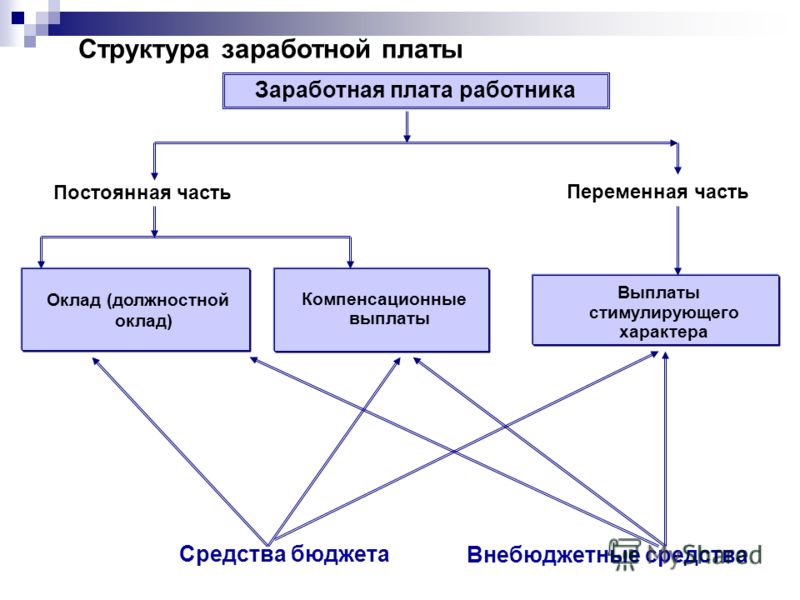 1.6. В отношении каждого работника должны быть уточнены и конкретизированы его трудовая функция, показатели и критерии оценки эффективности деятельности, установлен размер вознаграждения, а также размер поощрения за достижение коллективных результатов труда. Условия получения вознаграждения должны быть отражены в эффективном контракте.1.7. Показатели эффективности должны отвечать следующим требованиям:- соответствовать принципу обеспечения увязки оплаты труда с повышением качества предоставляемых муниципальных услуг (выполнения работ);- соответствовать принципу введения взаимоувязанной системы отраслевых показателей эффективности от муниципального уровня до конкретных учреждения и работника;- соответствовать целевым показателям деятельности учреждения, направленным на достижение показателей, определенных «дорожными картами», включая показатели, характеризующие проведение структурных и институциональных преобразований, а также показателям по соотношению средней заработной платы работников учреждения и средней заработной платы по Ростовской области; - содержать показатели выполнения муниципального задания на оказание муниципальных услуг (работ); показатели качества оказания муниципальных услуг; показатели роста доходов от оказания платных услуг по сравнению с предыдущим периодом; - отражать изменения объема деятельности, а также численность населения, воспользовавшегося услугами учреждения культуры и искусства (за год, полугодие, квартал, месяц);- характеризовать расширение (обновление) номенклатуры предоставляемых населению услуг (за те же периоды).- реализовывать принцип бюджетирования по результатам деятельности;- реализовать принцип роста оплаты труда в соответствии с ростом эффективности труда работников; - увязать оплату труда с повышением качества предоставляемых муниципальных услуг (выполнения работ).	1.8. Динамическими характеристиками показателей эффективности деятельности могут являться:- степень фактического изменения показателя по сравнению с соответствующим периодом прошлого года (в необходимых случаях по сравнению с предыдущим периодом либо по сравнению со среднемесячным, среднеквартальным показателем);- степень фактического изменения показателя по сравнению с установленным планом на соответствующий период.	1.9. Показатели оценки эффективности деятельности руководителей должны учитывать в том числе:- изменение квалификационного уровня работников (за полугодие, год);- заполняемость штатной численности персонала в течение года (ежемесячно);- изменение расходов на повышение квалификации сотрудников (за год);- использование в работе учреждений культуры и искусства современных технологий работы (ежемесячно).1.10. Показатели эффективности деятельности основных категорий работников должны формироваться с учетом следующих критериев:- полнота использования фонда рабочего времени в соответствующем периоде;- отсутствие претензий со стороны руководителя к исполнению должностных обязанностей;- отсутствие претензий от потребителей услуг к качеству работы работника;- инициативность в работе, обмен опытом, а также другие показатели эффективности работы.	1.11. С работником учреждения, состоящим в трудовых отношениях с работодателем, рекомендуется оформлять дополнительное соглашение об изменении определенных сторонами условий трудового договора.  1.12. При заключении эффективного контракта с руководителем учреждения рекомендуется использовать типовую форму контракта, утвержденную постановлением правительства Российской Федерации от 12.04.2013 №329 «О типовой форме трудового договора с руководителем государственного (муниципального) учреждения».1.13. При заключении эффективного контракта с работниками учреждения рекомендуется использовать типовую форму контракта, утвержденную распоряжением Правительства Российской Федерации от 26.11.2012 № 2190-р «Программа поэтапного совершенствования системы оплаты труда в государственных (муниципальных) учреждениях на 2012-2018 годы».1.14. Стимулирующие и премиальные выплаты могут выплачиваться по итогам работы за месяц, за квартал, за год.ΙΙ. Решение об установлении  стимулирующей надбавки2.1. Решение об установлении стимулирующей надбавки (стимулирующей выплаты) принимается экспертно-аналитической  группой, созданной в учреждении, в соответствии с системой оплаты труда, утвержденной в данном учреждении персонально в отношении каждого конкретного работника. В состав экспертно-аналитической группы могут входить директор, заместитель директора, представители профсоюзного органа, члены трудового коллектива, представители учредителя.2.2. Решение об установлении стимулирующей надбавки руководителю учреждения принимается Администрацией Гигантовского сельского поселения и оформляется распоряжением.2.3. Стимулирующие ежемесячные надбавки выплачиваются в пределах фонда оплаты труда и максимальным размером не ограничены и определяются в зависимости от качества и объема работ, выполняемых ими. 2.4. Премирование за выполнение конкретной работы предполагает поощрение работника за качественную подготовку и проведение конкретного мероприятия; за качественную подготовку и своевременную сдачу отчетности; за выполнение работ, связанных с обеспечением безаварийного, бесперебойного функционирования инженерных и эксплуатационных систем жизнеобеспечения учреждения.2.5. Руководитель учреждения несет ответственность за нарушение предоставления государственных гарантий по оплате труда работнику в соответствии с действующим законодательством.Ш. Размеры оптимального соотношения постоянной части заработной платы работников, выплат компенсационного и стимулирующего характера в структуре заработной платыЗаработная плата (ее основная часть) работников муниципальных учреждений не может быть ниже установленных Правительством Российской Федерации базовых окладов (базовых должностных окладов), базовых ставок заработной платы соответствующих профессиональных квалификационных групп работников (статья 144 ТК РФ).  Выплаты по должностным окладам (ставкам заработной платы) производятся в соответствии с постановлением Администрации Гигантовского сельского поселения от 12.11.2019 года №148 «Об оплате труда работников муниципальных бюджетных учреждений культуры и искусства Гигантовского сельского поселения» и постановлением Администрации Гигантовского сельского поселения от 23.06.2022 года №94 «О внесении изменений в постановление Администрации Гигантовского сельского поселения от 12.11.2019 года №148 «Об оплате труда работников муниципальных бюджетных учреждений культуры и искусства Гигантовского сельского поселения»».Размеры оптимального соотношения выплат компенсационного и стимулирующего характера в структуре заработной платы максимальным размером не ограничены.Приложение №2к постановлению АдминистрацииГигантовского сельского поселенияот      г. № Положение об установлении  стимулирующих выплат к окладу за интенсивность и высокие результаты руководителю и заместителю руководителя муниципального бюджетного учреждения культуры Сальского района «Сельский дом культуры Гигантовского сельского поселения», относящимся к категории административно - управленческого персонала. Раздел I. Общие положения	1.1.  Настоящее Положение разработано в соответствии с постановлением  Администрации Гигантовского сельского поселения от 12.11.2019 года №148 «Об оплате труда работников муниципальных бюджетных учреждений культуры и искусства Гигантовского сельского поселения», постановлением Администрации Гигантовского сельского поселения от 23.06.2022 года №94 «О внесении изменений в постановление Администрации Гигантовского сельского поселения от 12.11.2019 года №148 «Об оплате труда работников муниципальных бюджетных учреждений культуры и искусства Гигантовского сельского поселения»».	1.2. Настоящее положение определяет порядок  и условия установления стимулирующих выплат к окладу за интенсивность и высокие результаты руководителю и заместителю руководителя муниципального бюджетного учреждения культуры Сальского района «Сельский дом культуры Гигантовского сельского поселения» (далее – стимулирующая выплата) и имеет целью совершенствование системы оплаты труда, повышение мотивации к труду, усиление материальной заинтересованности работников в улучшении конечных результатов труда на основе целевых показателей эффективности деятельности, совершенствовании технологических процессов, творческом и ответственном отношении к труду, стимулирование высокой интенсивности труда, создание условий для профессионального роста.1.3. Стимулирующая выплата может устанавливаться ежемесячно, ежеквартально, на полугодие в течение соответствующего календарного года. Выплата может быть установлена сроком не более одного года.1.4. Размер стимулирующей выплаты к должностному окладу устанавливается максимальным размером не более 200% для руководителя учреждения, размером не более 190% для заместителя руководителя учреждения.1.5. Стимулирующая выплата руководителю и заместителю руководителя учреждения выплачивается при условии наличия средств на вышеуказанные цели.1.6. Стимулирующая выплата может выплачиваться из различных источников:- из фонда оплаты труда учреждения, сформированного за счет средств местного бюджета;- за счет средств от приносящей доход деятельности, направленных учреждением на оплату труда;- за счет добровольных пожертвований юридических и физических лиц при наличии разрешений попечительских советов.Раздел II. Определение размера стимулирующей выплаты2.1. Размер стимулирующей выплаты  может составлять до 200% должностного оклада для руководителя учреждения.2.2. Размер стимулирующей выплаты руководителю учреждения определяется после подведения итогов выполнения показателей эффективности учреждением.Стимулирующие выплаты руководителю учреждения устанавливаются:	Если сумма балов составляет менее 40, стимулирующая выплата не устанавливаются.     	2.3. Премирование по итогам работы предполагает поощрение руководителя за успешное и добросовестное исполнение своих должностных обязанностей; за инициативу, творчество и применение в работе современных форм, методов и содержания организации труда; за качественную подготовку и проведение мероприятий, связанных с уставной деятельностью учреждения. Размер премии максимальным размером не ограничен.2.4. Размер стимулирующей выплаты  может составлять до 190% должностного оклада для заместителя руководителя учреждения.2.5. Размер стимулирующей выплаты заместителю руководителя учреждения определяется после подведения итогов выполнения показателей эффективности учреждением.Стимулирующие выплаты заместителю руководителя учреждения устанавливаются:	Если сумма балов составляет менее 40, стимулирующая выплата не устанавливается.     	2.6. Премирование по итогам работы предполагает поощрение заместителя руководителя учреждения за успешное и добросовестное исполнение своих должностных обязанностей; за инициативу, творчество и применение в работе современных форм, методов и содержания организации труда; за качественную подготовку и проведение мероприятий, связанных с уставной деятельностью учреждения. Размер премии максимальным размером не ограничен.Раздел III. Порядок установления стимулирующей выплаты3.1. Стимулирующая выплата может устанавливаться ежемесячно, ежеквартально, на полугодие распоряжением Администрации Гигантовского сельского поселения для руководителя учреждения, приказом руководителя учреждения для заместителя руководителя учреждения, по результатам подведения итогов выполнения учреждением показателей эффективности.В случае если стимулирующие выплаты производятся ежемесячно, то выплаты в текущем квартале производятся по итогам предыдущего квартала.3.2. Для установления стимулирующей выплаты руководитель учреждения культуры предоставляет в Администрацию Гигантовского сельского поселения отчет о выполнении показателей эффективности с количеством балов. Заместитель руководителя учреждения предоставляет отчет о выполнении показателей эффективности с количеством балов в экспертно-аналитическую группу учреждения культуры.3.3. Администрация Гигантовского сельского поселения в течение 3 рабочих дней издает распоряжение об установлении  стимулирующей выплаты руководителю учреждения за интенсивность и высокие результаты на соответствующий период. Руководитель учреждения издает приказ об установлении  стимулирующей выплаты заместителю руководителя учреждения. 3.4. Использование условий и показателей деятельности учреждения для определения размера стимулирующей выплаты к должностным окладам руководителя и заместителя руководителя учреждения за качество труда, не связанное с результативностью деятельности, не допускается.3.5. Применение стимулирующей выплаты к окладам руководителя и заместителя руководителя учреждения производится только по основной должности.3.6. Применение стимулирующей выплаты к окладу по занимаемой должности не образует новый оклад и не учитывается при начислении иных стимулирующих и компенсационных выплат, устанавливаемых в процентном отношении к окладу.	3.7.  Условия  для назначения стимулирующих выплат:-  стаж работы в должности не менее 1 месяца.	3.8. Подведение итогов выполнения показателей эффективности производится ежеквартально на 1 число месяца, следующего за отчетным кварталом.3.9. При начислении ежемесячных выплат за эффективность и качество работы учитывается работа руководителя и заместителя руководителя за текущий месяц по показателям предыдущего квартала.3.10. При снижении качества работ показатель может быть уменьшен за текущий месяц.Приложение №3к постановлению АдминистрацииГигантовского сельского поселенияот     г. № Положение об установлении  стимулирующих выплат за интенсивность и высокие результаты работникам муниципального бюджетного учреждения культуры Сальского района «Сельский дом культуры Гигантовского сельского поселения»Раздел I. Общие положения	1.1  Настоящее Положение разработано в соответствии с постановлением Администрации Гигантовского сельского поселения от 12.11.2019 года №148 «Об оплате труда работников муниципальных бюджетных учреждений культуры и искусства Гигантовского сельского поселения», постановлением Администрации Гигантовского сельского поселения от 23.06.2022 года №94 «О внесении изменений в постановление Администрации Гигантовского сельского поселения от 12.11.2019 года №148 «Об оплате труда работников муниципальных бюджетных учреждений культуры и искусства Гигантовского сельского поселения»».	1.2. Настоящее Положение имеет целью совершенствование системы оплаты труда, повышение мотивации к труду, усиление материальной заинтересованности работников в улучшении конечных результатов труда на основе целевых показателей эффективности деятельности, совершенствовании технологических процессов, творческом и ответственном отношении к труду, стимулирование высокой интенсивности труда, создание условий для профессионального роста.	1.3. Настоящее положение определяет порядок  и условия установления стимулирующих выплат за интенсивность и высокие результаты (далее- стимулирующие выплаты) работникам учреждения культуры Гигантовского сельского поселения.	1.4. Стимулирующие выплаты могут устанавливаться ежемесячно, ежеквартально, на полугодие в течение соответствующего календарного года. Стимулирующая выплата может быть установлена сроком не более одного года.	1.5. Размер стимулирующих выплат определяется в процентах к должностному окладу и максимальным размером не ограничен.	1.6. Стимулирующие выплаты сотрудникам учреждения выплачиваются при условии наличия средств на вышеуказанные цели.	1.7. Стимулирующие выплаты могут выплачиваться из различных источников:- из фонда оплаты труда учреждения, сформированного за счет средств местного бюджета;- за счет средств от приносящей доход деятельности, направленных учреждением на оплату труда;- за счет добровольных пожертвований юридических и физических лиц при целевом направлении средств.Раздел II. Определение размера стимулирующих выплат	2.1. Размер стимулирующих выплат может составлять: -  руководящий состав до 180 процентов от должностного оклада;-  специалисты до 160 процентов от должностного оклада;-  техническому и обслуживающему персоналу до 100 процентов от должностного оклада.		Определение категорий должностей производится в соответствии с постановлением Администрации Гигантовского сельского поселения от 12.11.2019 года №148 «Об оплате труда работников муниципальных бюджетных учреждений культуры и искусства Гигантовского сельского поселения», постановлением Администрации Гигантовского сельского поселения от 23.06.2022 года №94 «О внесении изменений в постановление Администрации Гигантовского сельского поселения от 12.11.2019 года №148 «Об оплате труда работников муниципальных бюджетных учреждений культуры и искусства Гигантовского сельского поселения»», относимых к основному персоналу по видам экономической деятельности. 	2.2. Размер стимулирующих выплат сотрудникам учреждения определяется после подведения итогов выполнения показателей эффективности.Стимулирующие выплаты могут достигать следующих размеров:– руководящий состав:	Если сумма балов составляет менее 40, стимулирующие выплаты не устанавливаются.– специалисты:Если сумма балов составляет менее 40, стимулирующие выплаты не устанавливаются.– технический и обслуживающий персонал:	Если сумма балов составляет менее 40, стимулирующие выплаты не устанавливаются.	2.3. Премирование по итогам работы предполагает поощрение работников за успешное и добросовестное исполнение своих должностных обязанностей; за инициативу, творчество и применение в работе современных форм, методов и содержания организации труда; за качественную подготовку и проведение мероприятий, связанных с уставной деятельностью учреждения. Размер премии максимальным размером не ограничен. Раздел III. Порядок установления стимулирующих выплат	3.1. Стимулирующие выплаты могут устанавливаться ежемесячно, ежеквартально приказом по учреждению по результатам подведения итогов выполнения показателей эффективности каждым конкретным работником по итогам работы за квартал.	В случае если стимулирующие выплаты производятся ежемесячно, то выплаты в текущем квартале производятся по итогам предыдущего квартала.	3.2. Решение об установлении стимулирующей выплаты принимается экспертно-аналитической  группой,  созданной в учреждении, в соответствии с Положением «Об  экспертно - аналитической  группе  по  определению  стимулирующих выплат за интенсивность и высокие результаты» персонально в отношении каждого конкретного работника.	3.3. Для установления стимулирующих выплат работники учреждения представляют в экспертно-аналитическую  группу отчет о выполнении показателей эффективности с количеством балов в форме таблицы.	3.4. Экспертно-аналитическая  группа в течение 3 рабочих дней рассматривает и передает результат оценки в форме протокола руководителю учреждения для издания приказа об установлении  стимулирующих выплат за интенсивность и высокие результаты на соответствующий период. Протокол об установлении стимулирующих выплат согласовывается с Администрацией Гигантовского сельского поселения.	3.4. Использование условий и показателей деятельности учреждения для определения размера выплат стимулирующего характера к должностным окладам работников за качество труда, не связанное с результативностью деятельности, не допускается.	3.5. Стимулирование труда работников учреждения производится только по основной должности.3.6. Применение стимулирующей выплаты к окладу по занимаемой должности не образует новый оклад и не учитывается при начислении иных стимулирующих и компенсационных выплат, устанавливаемых в процентном отношении к окладу.	3.7.  Условия  для назначения стимулирующих выплат:-  стаж работы в должности не менее 1 месяца.	3.8. Подведение итогов выполнения показателей эффективности производится ежеквартально на 1 число месяца, следующего за отчетным кварталом.3.9. При начислении ежемесячных выплат за эффективность и качество работы учитывается работа работников учреждения за текущий месяц по показателям предыдущего квартала.3.10. При снижении качества работ показатель может быть уменьшен за текущий месяц.Приложение №4к постановлению АдминистрацииГигантовского сельского поселенияот           г. № Порядокприменения показателей, понижающих (исключающих) стимулирующие выплаты за интенсивность и высокие показатели в работе.1. Снижение (исключение) стимулирующей выплаты определяется ежемесячно, ежеквартально, на полугодие в соответствии с постановлением Администрации Гигантовского сельского поселения по результатам подведения итогов выполнения учреждением показателей эффективности и наличием показателей, понижающих (исключающих) стимулирующую выплату за интенсивность и высокие показатели в работе.2. При установлении понижающих (исключающих) стимулирующую выплату показателей учитываются документы, предоставляемые в Администрацию Гигантовского сельского поселения и экспертно-аналитическую группу руководителем учреждения культуры, уведомления и предписания о нарушениях, выявленных в учреждении контролирующими органами, документально подтвержденные: выявленные случаи нарушения сроков сдачи отчетности и предоставления недостоверных данных, невыполнение показателей муниципального задания и  целевых показателей «дорожной карты» учреждения, обоснованные жалобы потребителей услуг учреждения, факты травматизма  потребителей услуг и  сотрудников на рабочем месте в рамках ответственности (в рамках должностной инструкции), факты бесконтрольного использования энергоресурсов, выявленные  факты  коррупционного характера и факты конфликта интересов в учреждении, факты недостач и хищений материальных ценностей, допущение случаев нарушения трудовой дисциплины.	3. Администрация Гигантовского сельского поселения утверждает перечень показателей понижающих (исключающих) стимулирующую выплату за интенсивность и высокие показатели в работе для муниципального бюджетного учреждения культуры «Сельский дом культуры Гигантовского сельского поселения»  и его руководителя на соответствующий период.4. Администрация Гигантовского сельского поселения в соответствии с законодательством РФ, методическими рекомендациями вышестоящих органов, вправе вносить изменения в перечень показателей, понижающих (исключающих) стимулирующую выплату за интенсивность и высокие показатели в работе.5. Использование недостоверных (неподтвержденных документально) сведений при установлении  понижающих (исключающих) стимулирующую выплату показателей, не допускается.6.  Выплата стимулирующей выплаты не производится в случаях:	- совершения нарушений, установленных трудовым, административным, уголовным законодательством в качестве основания для наложения дисциплинарного взыскания и увольнения. 7. Прекращение стимулирующей выплаты для руководителя учреждения производится на основании распоряжения Администрации Гигантовского сельского поселения. Прекращение стимулирующей выплаты для заместителя руководителя и работников учреждения производится на основании приказа руководителя учреждения.8. Установление критериев эффективности труда, не связанных с результативностью труда, не допускается.      Приложение №5к постановлению АдминистрацииГигантовского сельского поселенияот                 г. № ПОКАЗАТЕЛИэффективности деятельности муниципального бюджетного учреждения культуры «Сельский дом культуры Гигантовского сельского поселения» (МБУК  СР «СДК Гигантовского с.п.»)                       и его  руководителя	 в 2023 году	Приложение №6к постановлению АдминистрацииГигантовского сельского поселенияот         г. № ПОКАЗАТЕЛИ понижающие (исключающие) выплаты стимулирующего характера за интенсивность и высокие показатели в работе для муниципального бюджетного учреждения культуры «Сельский дом культуры Гигантовского сельского поселения» (МБУК  СР «СДК Гигантовского с.п.»)  и его руководителя  в 2023 году№ п/пСумма баловРазмер стимулирующей выплаты:1100до 200%2от 96 до 99до 190%3от 91 до 95до 180%4от 86 до 90до 170%5от 81 до 85до 160%6от 76 до 80 до 150%7от 71 до 75до 140%8от 66 до 70до 130%9от 61 до 65до 120%10от 56 до 60до 110%11от 51 до 55до 100%12от 46 до 50до 90%13от 40 до 45до 80%№ п/пСумма баловРазмер стимулирующей выплаты:1100до 190%2от 96 до 99до 180%3от 91 до 95до 170%4от 86 до 90до 160%5от 81 до 85до 150%6от 76 до 80 до 140%7от 71 до 75до 130%8от 66 до 70до 120%9от 61 до 65до 110%10от 56 до 60до 100%11от 51 до 55до 90%12от 46 до 50до 80%13от 40 до 45до 70%№№ п/пСумма баловРазмер стимулирующей выплаты1100до 180%2от 96 до 99до 170%3от 91 до 95до 160%4от 86 до 90до 150%5от 81 до 85до 140%6от 76 до 80 до 130%7от 71 до 75до 120%8от 66 до 70до 110%9от 61 до 65до 100%10от 56 до 60до 90%11от 51 до 55до 80%12от 46 до 50до 70%13от 40 до 45до 60%№№ п/пСумма баловРазмер стимулирующей выплаты1100до 160%2от 96 до 99до 150%3от 91 до 95до 140%4от 86 до 90до 130%5от 81 до 85до 120%6от 76 до 80 до 110%7от 71 до 75до 100%8от 66 до 70до 90%9от 61 до 65до 80%10от 56 до 60до 70%11от 51 до 55до 60%12от 46 до 50до 50%13от 40 до 45до 40%№№ п/пСумма баловРазмер стимулирующей выплаты1100до 100%2от 60,1 до 99,9до 70%3от 40,1 до 60до 50%Целевые показатели эффективности и результативности деятельности, единица измеренияЦелевые показатели эффективности и результативности деятельности, единица измеренияКритерий оценки эффективности и результативности деятельности руководителя учреждения (количество баллов)Контрольное значение показателяКонтрольное значение показателяКонтрольное значение показателяКонтрольное значение показателяКонтрольное значение показателяКонтрольное значение показателяФорма отчетности, содержащая информацию о выполнении показателяПериодичность представления отчетностиЦелевые показатели эффективности и результативности деятельности, единица измеренияЦелевые показатели эффективности и результативности деятельности, единица измеренияКритерий оценки эффективности и результативности деятельности руководителя учреждения (количество баллов)Всего 2023 год1 квартал2квартал2квартал3квартал4кварталФорма отчетности, содержащая информацию о выполнении показателяПериодичность представления отчетностиОсновная деятельность  МБУК  СР «СДК Гигантовского с.п.»Основная деятельность  МБУК  СР «СДК Гигантовского с.п.»Основная деятельность  МБУК  СР «СДК Гигантовского с.п.»Основная деятельность  МБУК  СР «СДК Гигантовского с.п.»Основная деятельность  МБУК  СР «СДК Гигантовского с.п.»Основная деятельность  МБУК  СР «СДК Гигантовского с.п.»Основная деятельность  МБУК  СР «СДК Гигантовского с.п.»Основная деятельность  МБУК  СР «СДК Гигантовского с.п.»Основная деятельность  МБУК  СР «СДК Гигантовского с.п.»Основная деятельность  МБУК  СР «СДК Гигантовского с.п.»Основная деятельность  МБУК  СР «СДК Гигантовского с.п.»Выполнение показателей муниципального задания:Выполнение показателей муниципального задания:Отчет о выполнении показателей муниципального заданияежеквартальная-в полном объеме(да-1, нет-0)-в полном объеме(да-1, нет-0)10111111Отчет о выполнении показателей муниципального заданияежеквартальная-с допустимыми отклонениями(да-1, нет-0)-с допустимыми отклонениями(да-1, нет-0)5000000Отчет о выполнении показателей муниципального заданияежеквартальнаяВзаимодействие с партнерами из числа учреждений, предприятий, организаций, общественных объединений, носителей культурных инициатив (да-1, нет-0)Взаимодействие с партнерами из числа учреждений, предприятий, организаций, общественных объединений, носителей культурных инициатив (да-1, нет-0)5111111Отчет руководителя учреждения в форме  инфор-мационной справкиежеквартальнаяСоблюдение установленного порядка и сроков предоставления отчетности (да-1, нет-0)Соблюдение установленного порядка и сроков предоставления отчетности (да-1, нет-0)5111111Отчет руководителя учреждения в форме  инфор-мационной справкиежеквартальнаяАктивизация участия учреждения в реализации программы «Пушкинская карта» (да-1, нет-0)Активизация участия учреждения в реализации программы «Пушкинская карта» (да-1, нет-0)5111111Отчет руководителя учреждения в форме  инфор-мационной справкиежеквартальнаяСоблюдение трудовой дисциплины (да-1, нет-0)Соблюдение трудовой дисциплины (да-1, нет-0)5111111Отчет руководителя учреждения в форме  инфор-мационной справкиежеквартальнаяНаличие особых творческих достижений:призовых мест в конкурсах различного уровня, участие в фестивалях, смотрах и конкурсах, выставках, и др.  (да-1, нет-0)Наличие особых творческих достижений:призовых мест в конкурсах различного уровня, участие в фестивалях, смотрах и конкурсах, выставках, и др.  (да-1, нет-0)10111111Отчет руководителя учреждения в форме  инфор-мационной справкиежеквартальнаяРазработка и реализация инновационных проектов в областикультурно- досуговой деятельности, социокультурныхпроектов, акций с целью создания привлекательного имиджа учреждения, привлечения потенциальных потребителей услуг(да-1, нет-0)Разработка и реализация инновационных проектов в областикультурно- досуговой деятельности, социокультурныхпроектов, акций с целью создания привлекательного имиджа учреждения, привлечения потенциальных потребителей услуг(да-1, нет-0)5111111Отчет руководителя учреждения в форме  инфор-мационной справкиежеквартальнаяОбеспечение бесперебойной работы технического оснащения зданий, в том числе звукового, светового оборудования, механизмов сцены: отсутствие срывов и задержек репетиций и мероприятий вследствие технических неполадок (да-1, нет-0)Обеспечение бесперебойной работы технического оснащения зданий, в том числе звукового, светового оборудования, механизмов сцены: отсутствие срывов и задержек репетиций и мероприятий вследствие технических неполадок (да-1, нет-0)5111111Отчет руководителя учреждения в форме  инфор-мационной справкиежеквартальнаяСохранность и развитие материально- технической базы учреждения(да-1, нет-0)Сохранность и развитие материально- технической базы учреждения(да-1, нет-0)5111111Отчет руководителя учреждения в форме  инфор-мационной справкиежеквартальнаяОтсутствие обоснованных жалоб потребителей услуг на качество предоставления услуг(да-1, нет-0)Отсутствие обоснованных жалоб потребителей услуг на качество предоставления услуг(да-1, нет-0)5111111отчет руководителя учреждения в форме  информационной справкиежеквартальнаяОтсутствие предписаний, замечаний проверяющих органов по результатам проверок деятельности учреждения(да-1, нет-0)Отсутствие предписаний, замечаний проверяющих органов по результатам проверок деятельности учреждения(да-1, нет-0)5111111Отчет руководителя учреждения в форме  информационной справкиежеквартальнаяПубликация материалов о деятельности учреждения в СМИ, на сайте учреждения, в социальной сети(да-1, нет-0)Публикация материалов о деятельности учреждения в СМИ, на сайте учреждения, в социальной сети(да-1, нет-0)5111111Отчет руководителя учреждения с предоставлением документов или статейежеквартальнаяСодержание  помещений в соответствии с рекомендациями и требованиями Роспотребнадзора(да-1, нет-0)Содержание  помещений в соответствии с рекомендациями и требованиями Роспотребнадзора(да-1, нет-0)5111111Отчет руководителя учреждения в форме  информационной справкиежеквартальная2. Финансово-экономическая деятельность, исполнительская дисциплина   МБУК  СР «СДК Гигантовского с.п.»2. Финансово-экономическая деятельность, исполнительская дисциплина   МБУК  СР «СДК Гигантовского с.п.»2. Финансово-экономическая деятельность, исполнительская дисциплина   МБУК  СР «СДК Гигантовского с.п.»2. Финансово-экономическая деятельность, исполнительская дисциплина   МБУК  СР «СДК Гигантовского с.п.»2. Финансово-экономическая деятельность, исполнительская дисциплина   МБУК  СР «СДК Гигантовского с.п.»2. Финансово-экономическая деятельность, исполнительская дисциплина   МБУК  СР «СДК Гигантовского с.п.»2. Финансово-экономическая деятельность, исполнительская дисциплина   МБУК  СР «СДК Гигантовского с.п.»2. Финансово-экономическая деятельность, исполнительская дисциплина   МБУК  СР «СДК Гигантовского с.п.»2. Финансово-экономическая деятельность, исполнительская дисциплина   МБУК  СР «СДК Гигантовского с.п.»2. Финансово-экономическая деятельность, исполнительская дисциплина   МБУК  СР «СДК Гигантовского с.п.»2. Финансово-экономическая деятельность, исполнительская дисциплина   МБУК  СР «СДК Гигантовского с.п.»Процент исполнения  бюджетов всех уровней(процент)5510025507575100Отчет руководителя учреждения в форме таблицыежеквартальнаяПроцент исполнения  бюджетов всех уровней(процент)3:менее                100%3:менее                100%10025507575100Отчет руководителя учреждения в форме таблицыежеквартальнаяВыполнение целевого показателя средней заработной платы работников в полном объеме(да-1, нет-0)55111111Отчет руководителя учреждения в форме таблицыежеквартальнаяВыполнение целевого показателя средней заработной платы работников в полном объеме(да-1, нет-0)3:менее                100%(да-1, нет-0)3:менее                100%(да-1, нет-0)000000Отчет руководителя учреждения в форме таблицыежеквартальная3. Деятельность учреждения, направленная на работу с кадрами3. Деятельность учреждения, направленная на работу с кадрами3. Деятельность учреждения, направленная на работу с кадрами3. Деятельность учреждения, направленная на работу с кадрами3. Деятельность учреждения, направленная на работу с кадрами3. Деятельность учреждения, направленная на работу с кадрами3. Деятельность учреждения, направленная на работу с кадрами3. Деятельность учреждения, направленная на работу с кадрами3. Деятельность учреждения, направленная на работу с кадрами3. Деятельность учреждения, направленная на работу с кадрами3. Деятельность учреждения, направленная на работу с кадрамиПрохождение курсов повышения квалификации в течение 3 лет,  профессиональной переподготовки (с подтверждающим документом)  (да-1,  нет-0)55111111Отчет руководителя учреждения в форме таблицыежеквартальнаяАктивное участие работников учреждения в обучающих мероприятиях  областного, районного и федерального уровня(да-1,  нет-0)55111111Отчет руководителя учреждения в форме  информационной справкиежеквартальнаяПрохождение работниками учреждения санитарно- гигиенического, энергетического и противопожарного инструктажа (да-1,  нет-0)55111111Отчет руководителя учреждения в форме  информационной справкиежеквартальнаяИТОГО:100100№п/пКритерии, понижающие уровень стимулированияБаллы1Травматизм потребителей услуг и сотрудников на рабочем месте в рамках ответственности (в рамках должностной инструкции)до 1002Предписания Роспотребнадзора (в рамках должностной инструкции), Инспекции по труду, Госпожнадзора, и иных проверяющих  и контролирующих органовдо 1003Бесконтрольное использование энергетических ресурсов  учреждениядо 1004Предписания правоохранительных и судебных органов, органов финансового контролядо 1005Обоснованные жалобы потребителей услуг учреждения, нашедшие подтверждениедо 1006Нарушение сроков сдачи отчетности и предоставление недостоверных данных до 1007Допущение случаев нарушения исполнительской, трудовой дисциплины, профессиональной этикидо 1008Наличие недостач и хищений материальных ценностейдо 1009Наличие фактов  коррупционного характера и фактов конфликта интересов в учреждениидо 10010Невыполнение показателей муниципального задания, целевых показателей муниципальной программы Гигантовского сельского поселения «Развитие культуры», показателей национального проекта «Культура»до 100